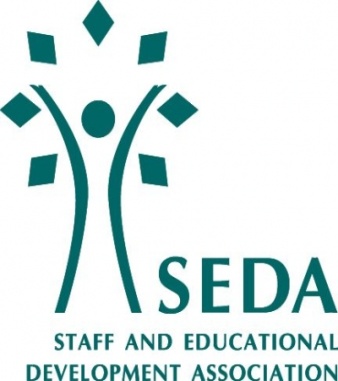 Fellowship of the Staff and Educational Development Association (FSEDA) – Self-Diagnostic Application FormThis form is designed to help you and the Fellowships Programme Leader decide whether or not you have the appropriate experience to engage with FSEDA. Some people may decide they are better off waiting till they have more experience in certain areas before engaging with FSEDA. Please complete the form and use it as a basis for further discussion.Name: ………………………………………………Please indicate if you are currently: Associate Fellow of SEDA / SEDA member (individual / institutional contact / associate / partner institution contact) / I am new to SEDA (please select those that apply)What is your role in Educational Development?Describe your role and experience as an educational developer, including the ways in which you support the development of others. This may not necessarily take place in a formally designated educational development unit or role. Why are you interested in FSEDA?What experience do you have that meets each of the five FSEDA Specialist Outcomes (below)?(NB: If you lack sufficient experience to make a case against each one, you are not yet ready for FSEDA. The Fellowships Programme Leader would be very happy to discuss this, and how to get relevant experience, if you're not sure.)Identified goals for academic development processes and activities  Planned and led academic development processes and activities towards achievement of these goalsFacilitated and led processes and activities to achieve the agreed goalsMonitored and evaluated the effectiveness and the acceptability of the development processes and activitiesIdentified any appropriate follow-up development process or activityWhat does the term ‘educational development’ means to you '?FSEDA is for educational developers who can demonstrate a track record of supporting educational change. Please reflect briefly on what the term ‘educational development’ means to you ' in your own current practice.How do you manage your own development?Please provide a short reflection on how you manage your own professional development, includingWhat does 'continuing professional development' (CPD) mean to you?How do you decide and plan what continuing professional development to undertake?Any reflections you have on the relationship between your development and your professional practice?What do the SEDA Values mean in your professional practice?Below are the five SEDA Values. As part of your application, you will need to write a reflection on them in the context of your practice. Please highlight areas of your work which you feel demonstrate your engagement with each of the values. Developing understanding of how people learnPractising in ways that are scholarly, professional and ethicalWorking with and developing learning communitiesValuing diversity and promoting inclusivityContinually reflecting on practice to develop ourselves, others and processesOnce you have completed this form, please return it to the FSEDA Scheme Leader at the following email address: manners.ed.dev@gmail.com. I will then be in touch to discuss next steps and, if you decide to proceed, to send you the formal application and payment form and send you details of the next cohort timetable.Data-protectionWe ensure that we comply with all applicable data protection laws when handling your information. Your personal data will be processed in accordance with the General Data Protection Regulation 2016/679 of the European Union and the Data Protection Act 2018.  For more information about this, your rights, and our approach to Data Protection and Privacy, please see our Privacy Notice: https://www.seda.ac.uk/resources/files/SEDA%20Privacy%20Notice%201.0.pdf